8. fejezetA vacsora utáni baljós eseményTartozik hozzá PPTFeladatok összesítő táblázataFeladatok összesítő táblázataFeladatok összesítő táblázataFeladatok összesítő táblázataFeladatok összesítő táblázataKötelező feladatokKiegészítő feladatokKiegészítő feladatokHázi feladatHázi feladat3.a, 3.b, 3.c, 6.EgyszerűbbNehezebbEgyszerűbbNehezebb3.a, 3.b, 3.c, 6.1.a, 1.b, 2.a, 2.b5.4.a, 4.b
vázlat kiegészítése
Olvasás: 9. fejezet7., 8.JelmagyarázatJelmagyarázatérzelmi ráhangolódást segítő feladat/okrávezető feladat/oka feladat továbbgondolásaabban az esetben alkalmazzuk, ha egy feladat kapcsán többféle feladatot, tevékenységet is felajánlunk@azokat a feladatokat jelöli, melyek digitálisan is elérhetőekMit akarunk elérni?Feladatok, tevékenységek leírásaMunkaformákEszközökJegyzeteim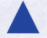 75./1.aMivel a történet két, egymástól függetlenül létező univerzumban zajlik, nem egyszerű az események nyomon követése. Ezért nagyon fontos, hogy időről időre felelevenítsétek az olvasottakat, kontrolláljátok a tanulók szövegértését.munkafüzet75./1.bAz események nyomon követésén és a szöveg értelmezésén túl nagyon fontos, hogy a gyerekek megértsék a történet mögöttes tartalmát, üzenetét. Ezért a feladatok egy része igyekszik párhuzamot vonni a gyerekek életével, előhívni tapasztalataikat, megélt érzelmeiket. Saját életükből vett példákon keresztül vezessétek rá őket arra, hogy a jó és a rossz harca a mindennapi életünk része, ahogy arra is, hogy a választás lehetősége minden esetben adott számukra!Kezdeményezz minél több beszélgetést az adott témában! A gyerekeknek legyen lehetősége arra, hogy reflektáljanak az elhangzottakra!frontális munkamunkafüzet75./2.aA feladatvégzés előkészítése történhet pl. a KIP (Komplex Instrukciós Program lsd.: Komplex Instrukciós Program (komplexinstrukcio.hu)) módszer szerint. A feladatok pontos körvonalazása, megosztása a csoportokon belül biztos alapot teremt az együttműködéshez, a személyiségfejlesztéshez.A történetbe ágyazva is megoldhatják a gyerekek ezt a feladatot. A csoportlétszámtól függően dobjátok be egy „kalapba” a kiválasztott szereplők neveit (Lucy, Susan, Peter, Hódpapa, Hódmama), éski-ki a kihúzott szereplő bőrébe bújva – annak képességei szerint –, vegyen részt a terv kidolgozásában!csoportmunkaminden csoportnak egy kalap és cetlik a szereplők neveivel75./2.bA csoportok által kidolgozott tervek megismerése, és a legjobbnak ítélt változat megszavazása előtt tisztázzátok a gyerekekkel az álláspontok ütköztetésének, a vitának, az érvelésnek (érv fogalma: 62.o.) a menetét, íratlan illemszabályait! Ebben segítenek benneteket a munkafüzet 148. oldalán található 5. feladat g, h és i részei!A gyerekek lapozzák fel a munkafüzetet a 148. oldalon, és olvassák el az 5. feladat g, h, és i, részeinek utasításait!Ezt követően alkossátok meg közösen a vita illemkódexét! Minden gyermek fogalmazza meg a saját javaslatát egy felszólító mondat vagy egy tiltó mondat formájában!Ezt követően közösen válasszátok ki az osztály által legfontosabbnak ítélt szabályokat!frontális munkaegyéni munkafrontális munkamunkafüzetfogalmazás- füzet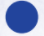 76./3.aKezdeményezzetek irányított beszélgetést az alábbi témában!Előfordult-e már veletek, hogy tudtátok, hogy hamarosan meg fogtok ismerni valakit, és már előre azon gondolkodtatok, hogy: Milyen ember lehet?Vajon hogy néz ki? Milyen a beszédstílusa?Milyen a természete? Kedves vagy mogorva?Térjetek ki arra is, hogy a valóságos személy mennyiben tért el az előre elképzelt személytől!frontális munka76./3.a, 3.b@A 3.a és 3.b feladatok digitális változatban is elérhetőek: Itt!76/3.a–cA feladat lehetőséget ad az állatleírás és a jellemzés összehasonlítására. A gyerekek – szükség esetén – lapozzák fel a munkafüzetet a 6. oldalon (A leíró fogalmazás értékelési szempontjai), majd a 72. oldalon (Megszemélyesítés)!A gyerekek a 76. oldalon lévő 3.a vagy 3.b feladat táblázatának információi alapján készítsék el az állatleírást, vagy a megszemélyesített állat leírását!A többieknek az elhangzottak alapján ki kell találniuk, hogy állatleírást vagy egy megszemélyesített állat leírását hallották. Minden esetben elemezzétek az elhangzottakat! Az elemzés előtt közösen válasszatok ki legalább egyet-egyet a tartalmi, szerkezeti és nyelvi kifejezésmód szempontjai közül!egyéni munkafrontális munkafrontális munkamunkafüzetfogalmazás- füzetmunkafüzet76./3.aAlkalmazzátok a T T T módszert!T: már tudomT: most tudtam megT: még azt is szeretném megtudni, hogy…Elevenítsétek fel gondolattérkép segítségével az előismereteket!Nézzétek meg közösen az alábbi videót! https://www.youtube.com/watch?v=Wwgv8KiIctABeszéljétek meg, hogy milyen új információkra tettetek szert az oroszlánokról!A gyerekek fogalmazzanak meg legalább három kérdést azzal kapcsolatban, amire még kíváncsiak, amit még tudni szeretnének az oroszlánokról!A gyerekek gondolattérkép segítségével gyűjtsék össze az eddigi ismereteiket az oroszlánról!Bővítsék az ismereteiket a videó megtekintésével! Egészítsék ki a gondolattérképet legalább három érdekes, számukra új információval!Tegyetek fel írásban legalább három kérdést azzal kapcsolatban, amire még kíváncsiak vagytok, amit még tudni szeretnétek az oroszlánokról!egyéni munkafrontális munkaegyéni munkaegyéni munkagondolattér-képlaptop, projektor, hangszórógondolattér-képfogalmazás-füzet76./4.a, 4.b@A 4.a és 4.b feladatok digitális változatban is elérhetőek: Itt!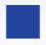 77./5.Ebből a feladatból akár stílusgyakorlat is lehet!A gyerekek a mai, hétköznapi nyelvhasználattól eltérő stílusú szövegek esetében nehezen éreznek rá az adott stílusnak megfelelő nyelvhasználatra. Ezért érdemes minden lehetőséget megragadni a gyakoroltatásra! A gyerekek keressék ki a Rokon értelmű szavak szótárából a megjelenik, elkotródik, zord szavak rokon értelmű megfelelőit!A szinonimák felhasználásával fogalmazzák át minél többféleképpen az idézetet! Figyeljétek meg közösen, hogy az elhangzott változatok közül stílusában melyik áll a legközelebb, és a legtávolabb az eredeti változattól!páros munkaegyéni munkafrontális munkaRokon értelmű szavak szótárafogalmazás-füzet77./6.A „nyolcsoros” segítségére lehet a szereplők bemutatásával, jellemzésével nehezen boldoguló gyerekeknek, mivel segít tömören összefoglalni egy-egy szereplő legfontosabb külső és belső tulajdonságait, és a történetben betöltött szerepét.Készítsék el a gyerekek, a nyolcsoros alapján a Fehér Boszorkány rövid jellemzését!Ezt követően a gyerekek gyűjtsenek olyan jelzős szerkezeteket, amelyek használatával színesebbé tudnák tenni a jellemzést!Készítsék el ismét a jellemzést a gyűjtött jelzős szerkezetek felhasználásával!Hasonlítsátok össze közösen a kétféleképpen megírt jellemzéseket, a képszerűség eszközeinek alkalmazása szempontjából!egyéni munkafrontális munkaegyéni munkafrontális munkafogalmazás- füzettábla, krétafogalmazás- füzet77./6.A gyerekek gyűjtsenek minél több szólást és közmondást a Fehér Boszorkány jellemzésére!Ezek felhasználásával színesítsék tovább az előzőekben már elkészített jellemzést! frontális munkaegyéni munkatábla, krétafogalmazás- füzet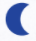 78./7.Ismétlés a tudás anyja! Metakommunikációs jelek, és azok helyes értelmezése a gyakorlatban!A gyerekek alkossanak minél több jelzős szerkezetet a szem, tekintet, pillantás főnév felhasználásával a rémület, rossz lelkiismeret érzékeltetésére!Szerepjáték keretében (Hódpapa, Edmund), a gyerekek jelenítsék is meg ezeket a metakommunikációs jeleket!frontális munkatábla, kréta78./7.A feladat elvégzése után érdemes a gyerekekkel az árulásról beszélgetni, személyes példákon keresztül levonni az esetek tanulságait.Kezdeményezzetek beszélgetést az alábbi témában! Érezted már azt, hogy valaki elárult téged? Milyen érzés volt?Meg tudtál neki bocsátani?Előfordult már olyan eset, amikor te viselkedtél úgy valaki mással, hogy azt érezhette, elárultad? Valóban így volt? Ki tudtatok békülni?frontális munka78./8.A feladat elvégzése előtt érdemes a gyerekekkel saját tapasztalataikról beszélgetni, hogy hogyan élték meg, amikor elvesztek vagy valakit, valamit elveszítettek.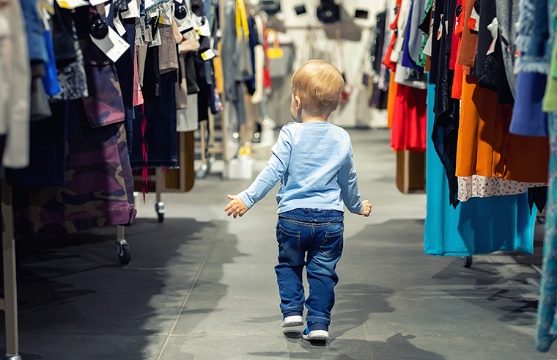 Kezdeményezzetek beszélgetést az alábbi témában! Előfordult már veled, hogy elvesztél valahol?Milyen érzés volt? Mesélj róla!Volt már rá példa, hogy te veszítettél el valamit vagy valakit? Milyen érzés volt?Mit tettél azért, hogy megtaláld?Megtaláltad?frontális munkaVÁZ-LATA fejezet, és ebből adódóan a vázlat rövidsége miatt érdemes a vázlat alapján egy rövid elbeszélő fogalmazást íratni a fejezet tartalmának összefoglalásaként! Térjetek el a megszokott változattól!Csoportmunkában végeztessétek el a feladatot a tanulókkal! Az elbeszélések kapcsán térjetek ki az egyes tanulók által megírt részek stílusára!Tegyetek konkrét javaslatokat a stílus egységesítésére!A gyerekek alkossanak négyfős csoportokat!Első lépésként a csoport tagjai osztozzanak meg a fejezet szövegrészein, és az egyes szövegrészek tartalmának megfelelően írjanak egy rövid elbeszélést!Második lépésként az egyes szövegrészek tartalmának elbeszéléseiből állítsák össze a teljes fejezet tartalmának elbeszélését!csoportmunkaegyéni munkacsoportmunkafogalmazás-füzet